フードバレーとかち人材育成事業事務局　行農業経営者セミナー受講申込書　　　　　　　　　　　　　　　　　　 　E-mail：f-jinzai@obihiro.ac.jp　　　　　　　　　　　　　　　　　　　FAX：0155-49-5775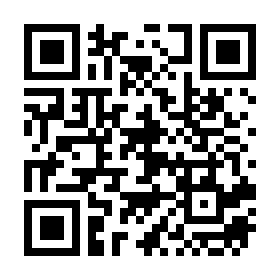 　　　　　　　　　　　　　　　　　　　　　　　　フードバレーとかち人材育成事業事務局　　　　　　　　　　　　　　　　　　　　　　 　　〒080-8555 帯広市稲田町西2線11番地（帯広畜産大学産学連携センター内）【募集締切】各セミナー実施の5日前＊藤井氏のセミナーはWeb受講のみの開講となります。※個人情報の取扱いについて、次の事項に同意いただける場合□にレ点をご記入ください。 講師に所属機関及び氏名を提供することに同意します。【個人情報の取扱いについて】（１）帯広畜産大学が保有する個人情報は「独立行政法人等の保有する個人情報の保護に関する法律」等の法令を遵守するとともに「国立大学法人北海道国立大学機構保有個人情報管理規程」に基づき、保護に万全を期しています。（２）お申込み時にお知らせいただいた氏名、住所等の個人情報については、本学リカレント教育の案内業務を行うためにのみ利用します。（３）セミナー等をより効果的にするために講師へ所属機関・氏名を提供することがあります。ふりがな申込者氏名会社名等（正式名称でご記入ください）連絡先住所〒電話番号（受講時に連絡のつく携帯番号）mailアドレス受講セミナー記入欄（希望されるセミナーに〇をご記入ください）受講セミナー記入欄（希望されるセミナーに〇をご記入ください）受講セミナー記入欄（希望されるセミナーに〇をご記入ください）受講セミナー記入欄（希望されるセミナーに〇をご記入ください）日程・講師とかちプラザ受講(受講者上限15名)Web受講（Zoom）オンデマンド受講10月12日（水） 畠山 尚史 氏10月19日（水） 外﨑 裕康 氏10月28日（金） 岩本 博幸　　　　　　　　 小田 治義 氏11月 2日（水） 西田 武弘　　　　　　 宮竹 史仁　11月 9日（水） 藤井雄一郎 氏Web受講のみ（とかちプラザにてWeb受講可）